MILITARY STANDARD REQUISITIONING AND ISSUE PROCEDURESFOREWORDI. The Military Standard Requisitioning and Issue Procedures (MILSTRIP) manual is reissued as Defense Logistics Manual (DLM) 4000.25-1, Military Standard Requisitioning and Issue Procedures (MILSTRIP), under the authority of DoD Instruction (DoDI), 4140.01, DoD Supply Chain Materiel Management Policy.  DLM 4000.25-1 prescribes uniform procedures, data elements and codes, formats, forms, and time standards for the interchange of logistics information  relating to requisitioning, supply advice, supply status, materiel issue/receipt, lateral redistribution, and materiel return processes.II.  The provisions of this manual apply to the Office of the Secretary of Defense, the Military Departments, the Joint Staff, the Combatant Commands, and Defense Agencies.  The manual applies, by agreement, to external organizations conducting logistics business operations with DoD including (a) non-Government organizations, both commercial and nonprofit; (b) Federal agencies of the U.S. Government other than DoD; (c) foreign national governments; and (d) international government organizations.III.  This manual incorporates the Approved DLMS Changes (ADC) listed in the Process Change History page immediately following this Foreword.  ADCs are published electronically at www.dla.mil/j-6/dlmso/elibrary/changes/approved2.asp.  Recommended revisions to this manual shall be proposed and incorporated under the Process Review Committee (PRC) forum for logistics functional areas.  Submit all proposed change requests through your designated DoD Component PRC representatives.  The procedures are in Chapter 1 of this manual and at 
www.dla.mil/j-6/dlmso/eLibrary/Changes/processchanges.aspIV.  This manual is approved for public release and is available electronically at http://www.dla.mil/j-6/dlmso/eLibrary/Manuals/dlm/dlm_pubs.asp.  Use the comment form at www.dla.mil/j-6/dlmso/About/Comment/comment_form.php to contact DLA Logistics Management Standards.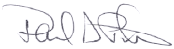 	Paul D. Peters	Deputy Assistant Secretary of Defense 	   for Supply Chain Integration